PLAN D’ACTION DE L’ÉLÈVE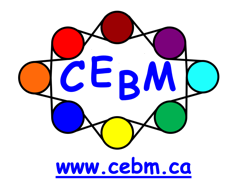 			Nom de l’élève: 					Date de naissance:			École: 							Niveau: 					Enseignant:PLAN D’ACTION DE L’ÉLÈVE - Suivi mensuel des interventions			Nom de l’élève: 					Date de naissance:			École: 							Niveau: 					Enseignant:Mois: ______________________________________Forces de l’élèveInformations pertinentesInterventions en cours et à venir – à l’écoleSuggestions d'interventions – à l’extérieur de l’écoleInterventions en classe (titulaire, spécialistes)Palier 1: Palier 2: Palier 3: Commentaires:Interventions hors classe (Tech Room, Resource Room, NSC)Palier 1: Palier 2: Palier 3: Commentaires:Lors des transitions (matin, récré, dîner, fin de journée)Palier 1: Palier 2: Palier 3: Commentaires:Interventions additionnelles (service de garde, autobus, etc.)Palier 1: Palier 2: Palier 3: Commentaires:Suggestions pour la maisonRéférences aux services externesdéfis/préoccupations courantesInterventions antérieures bénéfiquesInterventions à éviter / DéclencheursInterventions en classe (titulaire, spécialistes)Palier 1: Palier 2: Palier 3: Commentaires:Interventions hors classe (Tech Room, Resource Room, NSC)Palier 1: Palier 2: Palier 3: Commentaires:Lors des transitions (matin, récré, dîner, fin de journée)Palier 1: Palier 2: Palier 3: Commentaires:Interventions additionnelles (service de garde, autobus, etc.)Palier 1: Palier 2: Palier 3: Commentaires:Suggestions pour la maisonRéférences aux services externesCe qui fonctionne – Interventions en placeDéfis continus – Nouvelles interventions à mettre en œuvreNouveaux défis – Interventions qui seront mises en œuvre